Jelovnik školske gumiceKad netko previše jede, udeblja se. No kad školska  previše jede, ona neprestano mršavi. Hrani se netočnim, krivim crtama, pogrešnim A b C D e f.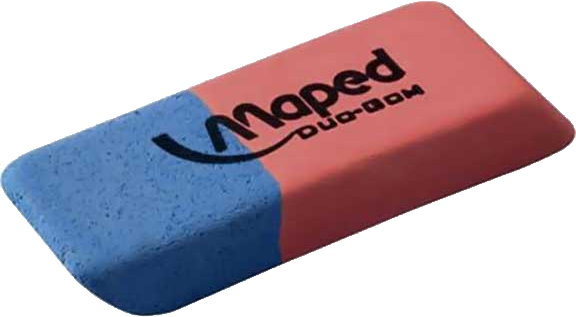 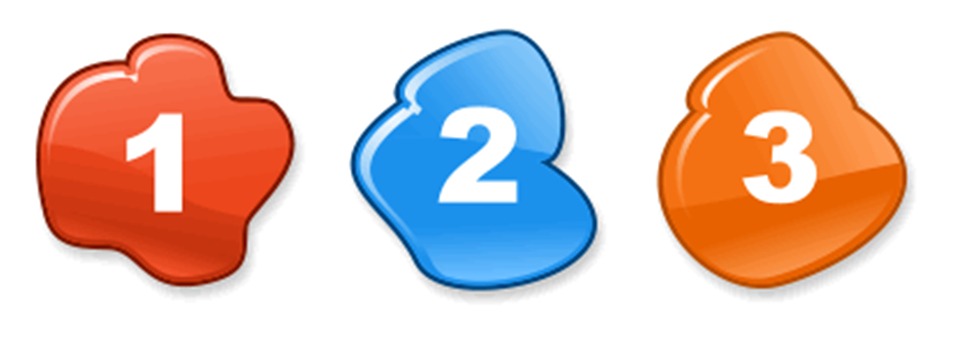 Petrova puna je takve loše hrane i zato je 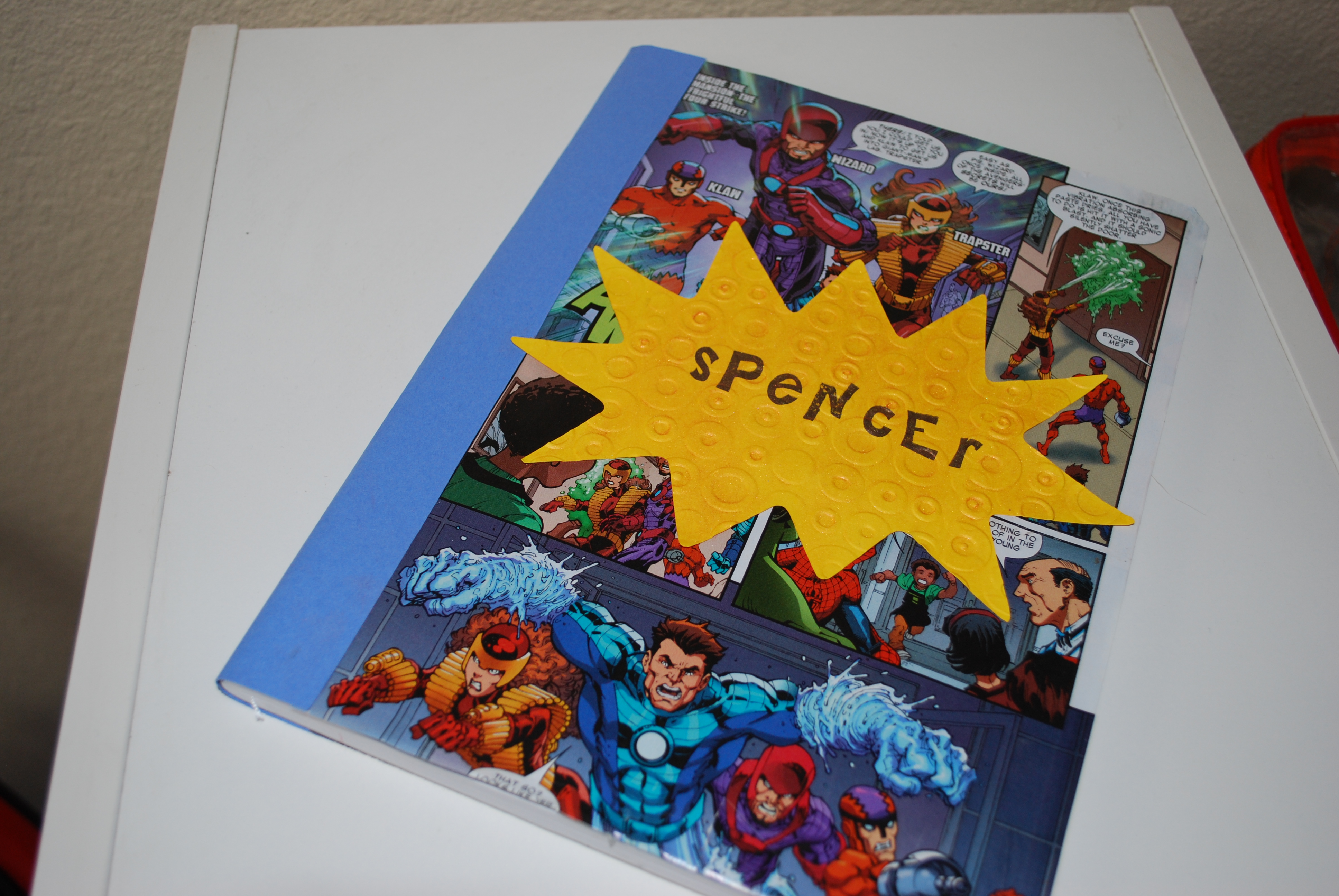 njegovatako mršava i slaba.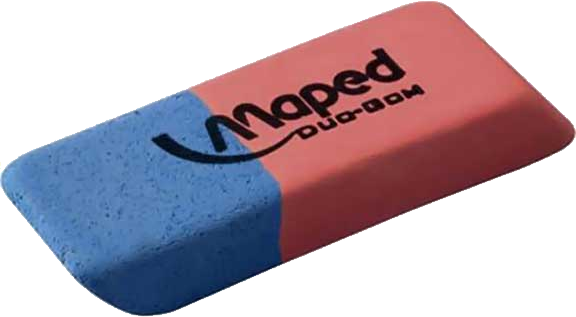 “Kad bih barem smjela pojesti nekoliko točnih rečenica ili kakav lijep crtež”, maštala je gumica.Jednoga dana Petar je počastio svoju . 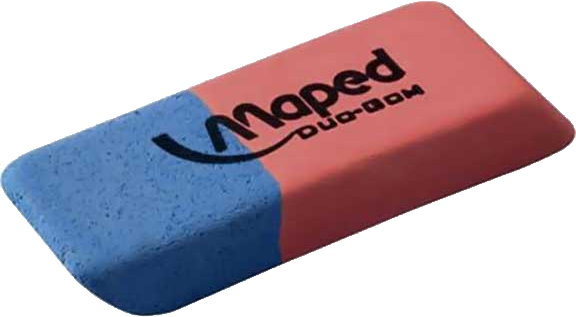 Nacrtao je veliki, lijepii rekao gumici neka ga slobodno pojede. Gumica je navalila na brod, oznojila se od žvakanja i mljackanja.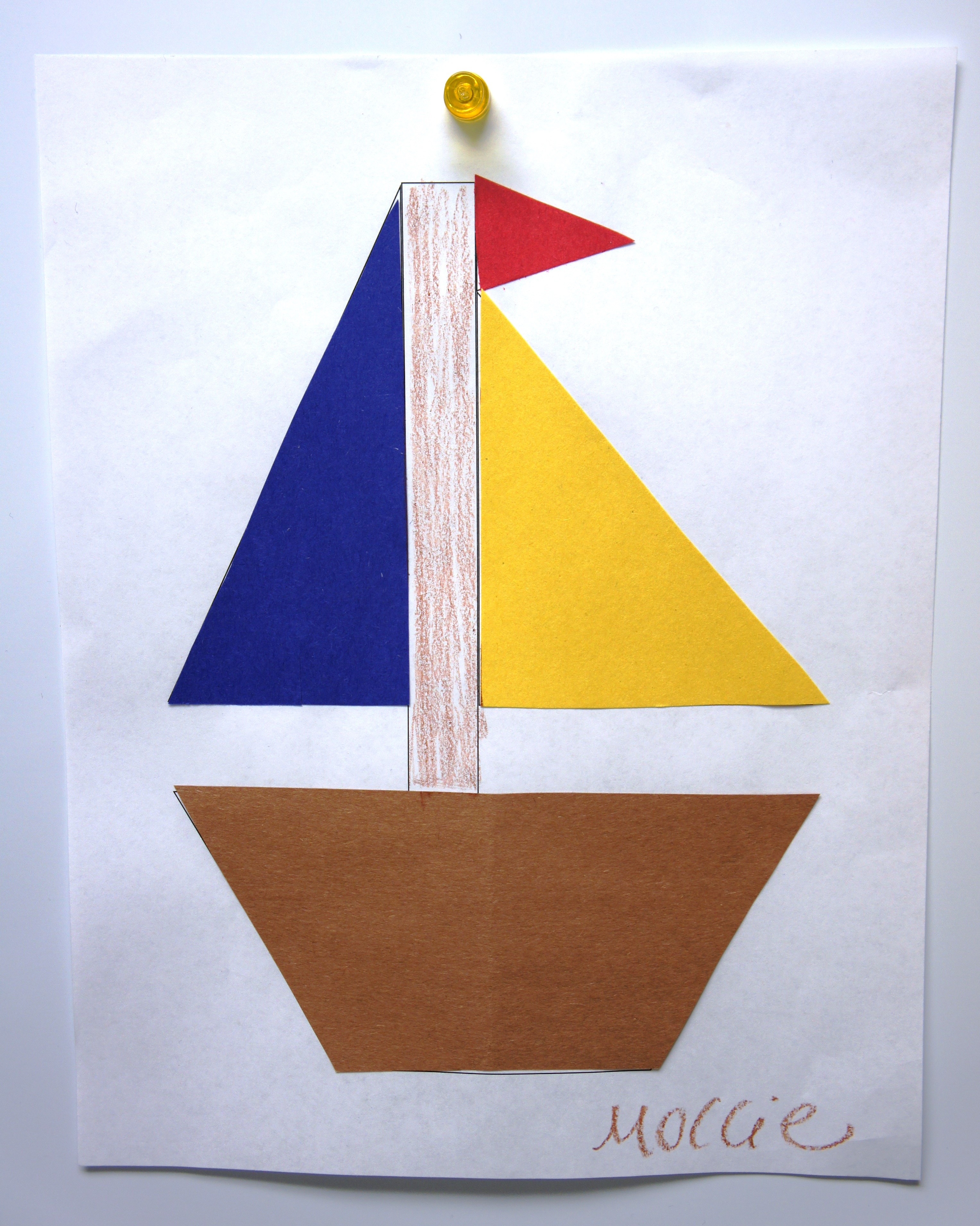 Cijelije obrisala, zatim se, sva umorna i zadovoljna, povukla u Petrovu.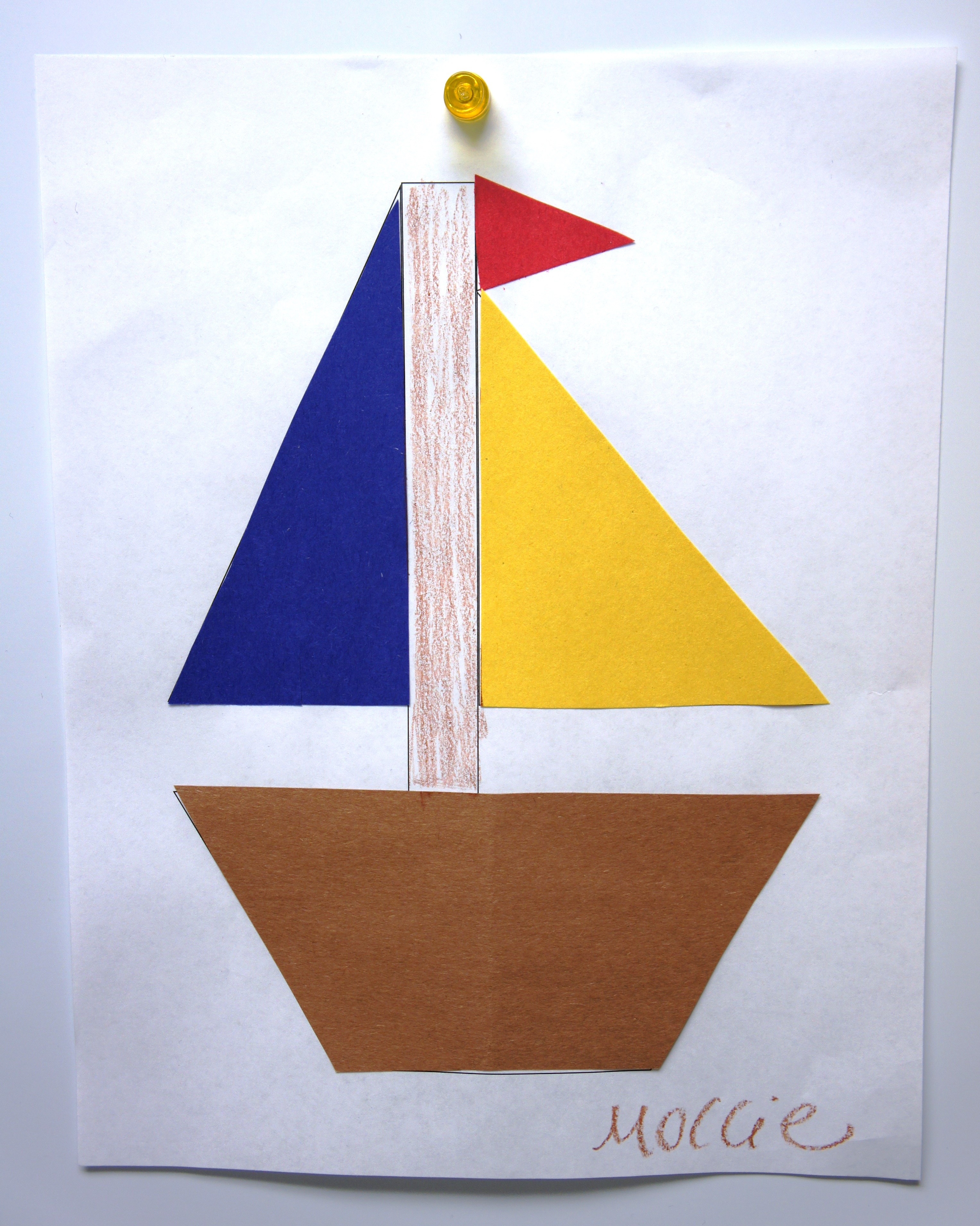 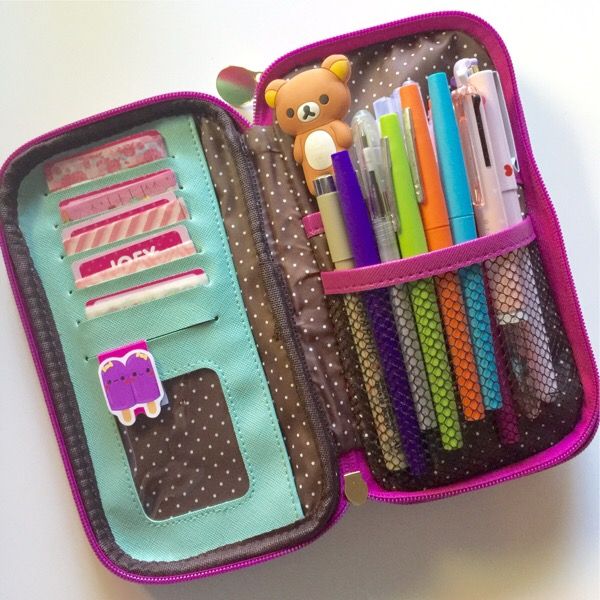 Nauči čitati slikopriču. Razmisli i usmeno odgovori na pitanje.–  Što bi Petar trebao promijeniti da njegova gumica ne bude tako mršava?–  Nacrtaj prekrasan crtež koji bi Petrova (a možda i tvoja) gumica rado izbrisala.